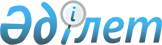 Об установлении публичного сервитутаРешение акима села Рахат города Жанаозен Мангистауской области от 7 марта 2024 года № 38
      В соответствии со статьей 69 Земельного Кодекса Республики Казахстан, подпунктом 10) пункта 1 статьи 31 Закона Республики Казахстан "О местном государственном управлении и самоуправлении а Республике Казахстан" аким село Рахат РЕШИЛ:
      1. Установить публичный сервитут сроком до 01 марта 2027 года, без изъятия земельного участка у собственников и землепользователей в государственному учрежденю "Жанаозенский городской отдел строительства" на земельный участок общей площадью 0,7025 гектара для проведения 4 очередь газопровода от опреснительной.
      2. Делимость земельного участка (неделимость): делимое
      3. Использовать инженерные сети и узлы инженерных сетей через земельный участок для проведения ремонтных работ и разрешить пешком или на транспорте проездной проезд по земельному участку.
      4. Контроль за исполнением настоящего решения возложить на заместителя акима село Рахат Табанбаева К.
      5. Настоящее решение вводится в действие со дня его первого официального опубликования.
					© 2012. РГП на ПХВ «Институт законодательства и правовой информации Республики Казахстан» Министерства юстиции Республики Казахстан
				
      Аким села Рахат 

Сырымов Р
